AVVISO PUBBLICOAGGIORNAMENTO TOPONOMASTICA E VARIAZIONI DEI CIVICISI COMUNICA CHE ,AI SENSI DELL’ART.10 DELLA L.1228/1954 “ORDINAMENTO DELLE ANAGRAFICHE DELLA POPOLAZIONE RESIDENTE “  E AI SENSI DI APPOSITE DELIBERE, IL COMUNE STA PROVVEDENDO AL RIFACIMENTO DELLA NUMERAZIONE CIVICA E ALLA REVISIONE DI ALCUNE VIE.L’UFFICIO ANAGRAFE PROVVEDERA’ AD AGGIORNARE I PROPRI ARCHIVI ANAGRAFICI ED ELETTORALI E SI FARA’ CARICO DI INVIARE LE VARIAZIONI, AI SEGUENTI ENTI: AGENZIA DELLE ENTRATE, MOTORIZZAZIONE CIVILE E INPS.GLI INTERESSATI AVRANNO CURA DI COMUNICARE ALLE UTENZE PRIVATE DI LORO INTERESSE LE VARIAZIONI.NON VA AGGIORNATA, CON IL NUOVO INDIRIZZO, PRIMA DELLA SCADENZA NATURALE, NE’ LA PATENTE DI GUIDA NE’ LA CARTA D’IDENTITA’.L’APPOSIZIONE DELLA TARGHETTA INDICANTE IL NUOVO NUMERO COSTITUISCE  COMUNICAZIONE DI AVVENUTA VARIAZIONE.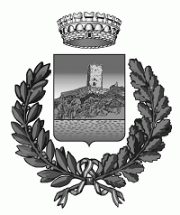 COMUNE DI POSADAProvincia di NUORO-------------------------------------------------------------------------UFFICIO ANAGRAFE – STATO CIVILEELETTORALE